Жители сел обратились в общественную приемную с просьбой отремонтировать дороги 26 июля 2016 года в общественной приемной губернатора в Воробьевском муниципальном районе провел прием граждан Василий Степанович Пеньков, заместитель руководителя аппарата губернатора и правительства Воронежской области – руководительуправления по работе с обращениями граждан правительства области.В работе приемной приняли участие руководитель общественной приемной Татьяна Лепехина и глава администрации района Михаил Гордиенко.Сначала выездной прием прошел в Никольском-1 сельском поселении в селе Краснополье. На прием пришли восемь человек.Несколько жителей-пенсионеров села Краснополье обратились с просьбой в оказании помощи ремонта уличных дорог.Михаил Гордиенко, глава администрации, пояснил, что дороги засыпят местным щебнем.Затем прием продолжился в здании администрации Воробьевского района. Всего в этот день приняли 14 человек, рассмотрели 15 заявлений, в адрес правительства Воронежской области направили четыре  обращения.Также поднимался вопрос об опасном участке дороги, проходящей через все село Мужичье.– В летний период дорога, проходящая по нашему селу, превращается в оживленную трассу, – сказал житель села Мужичье.– Это очень опасно для жителей. Водители игнорируют установленные знаки ограничения скорости, в селе расположены всего два «лежачих полицейских». Просьба – установить больше искусственныхнеровностей. Пусть сотрудники ГИБДД чаще контролировалиэтот участок дороги.Василий Пеньков дал поручение Николаю Щербакову, начальнику Госавтоинспекции по Воробьевскому районуи Михаилу Гордиенко, главе администрации Воробьевского района рассмотреть этот вопрос   на комиссии по безопасности дорожного движения, написать ходатайство в адрес Департамента транспорта автомобильных дорог по установлению ограничительных дорожных знаков и увеличению передвижных камер видеофиксаций, особенно в летний период времени.Еще несколько вопросов и жалоб в этот день прозвучало о некачественных медицинских услугах в районе.Жителей села Краснополье  жаловались на то, что в период отпуска медработника закрыт Краснопольский медпункт, медицинскую помощь получить негде.Василий Пеньков дал поручение главному врачу БУЗ ВО «Воробьевская РБ» отработать график временной замены фельдшера на ФАПе.Житель села Мужичье выразил недовольство тем, что в Воробьевской районной больнице не хватает медикаментов, приходится приобретать все за свой счет.Кроме того граждане пожаловались на некачественную сотовую связь, интересовались когда Дом культуры в селе Никольское-1 капитально отремонтируют. Василий Пеньков выслушал каждого посетителя каждого обращения, постарался ответить на вопросы граждан. Часть вопросов решили в ходе приема, другим заявителям разъяснили, дали  поручения. После приема граждан Василий Пеньков встретился с главами сельских поселений, заместителями сельских поселений, специалистами сельских поселений, занимающимися вопросами обращений граждан, специалистами администрации Воробьевского муниципального района.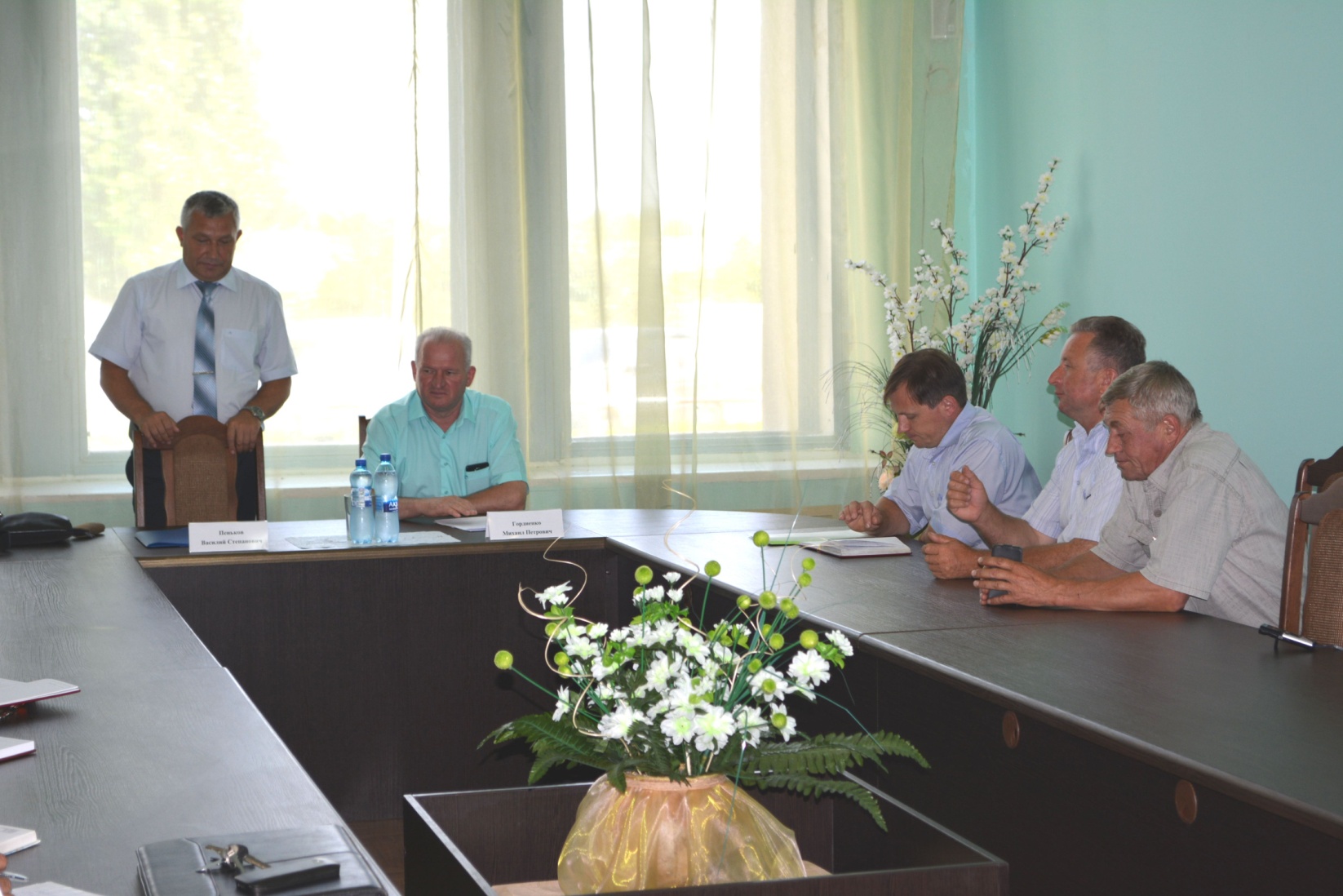 